The Civil Rights Movement The Civil Rights Movement Before the MovementClick on the interactive timeline link to answer the following questions.Civil Rights ChronologyBefore the MovementClick on the interactive timeline link to answer the following questions.Civil Rights ChronologyFind the year 1863 and 1865 on the Interactive Timeline.What did President Lincoln do in 1863, and what did Congress do in 1865 to assist the slaves?What challenges did African Americans face after slavery was abolished (1865)? And why do you think these challenges were significant to the Civil Rights Movement?The Black Codes and DiscriminationClick on the article link to answer the following questions.Exploring The Issues of Jim CrowThe Black Codes and DiscriminationClick on the article link to answer the following questions.Exploring The Issues of Jim CrowWhat were the Jim Crow Laws? List some characteristics of the law and how did the laws effect people of color?What Supreme Court case strengthened discrimination? And established “Separate but Equal?”What was the meaning behind Separate but Equal? And was the meaning true?Freedom Riders and ActivistsClick on the link to the interactive map to answer the following questions.Freedom Riders MapFreedom Riders and ActivistsClick on the link to the interactive map to answer the following questions.Freedom Riders MapWho were the Freedom Riders and what were their goals?What challenges did the Freedom Riders encounter?James FarmerJames Farmer was a Freedom Rider; how did he play a critical role in the Civil Rights Movement?Brown vs. Board of EducationClick on the link to watch the video to answer the following questions.Brown v. Board of Education VideoBrown vs. Board of EducationClick on the link to watch the video to answer the following questions.Brown v. Board of Education VideoWhy was Thurgood Marshall a significant figure during the struggle for Civil Rights?How did the Supreme Court ruling help spark the Civil Rights Movement?The Continuing Struggle for Civil RightsClick on the link to watch the video to answer the following questions.Still Segregated VideoThe Continuing Struggle for Civil RightsClick on the link to watch the video to answer the following questions.Still Segregated VideoAfter watching the “Still Segregated” video, how is inequality still active today after the Civil Rights movement?What are possible solutions to help relieve this issue?After watching the “Still Segregated” video, how is inequality still active today after the Civil Rights movement?What are possible solutions to help relieve this issue?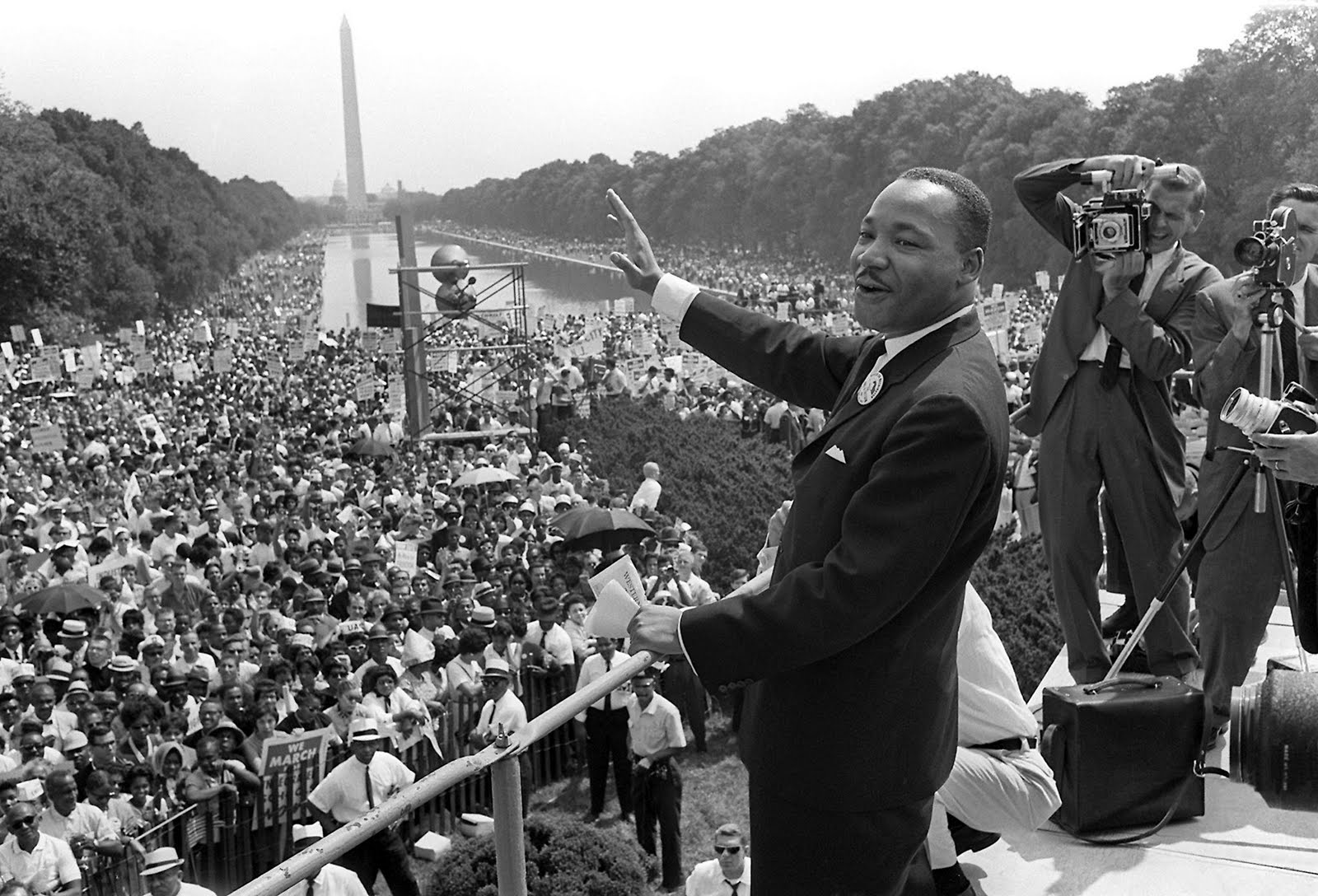 